Información general relacionada a la Información Oficina de Radicación e Investigación de Querellas.La Oficina de Querella es responsable de orientar a los querellantes y querellados sobre las disposiciones reglamentarias vigente, medidas de prevención y control de los problemas ambientales.Del ciudadano desear radicar, notificar o saber estatus de su querella, este deberá ser referido a través del Sistema de Manejo de Caso del Sistema del 3-1-1 para su debido procedimiento.El ciudadano debe comunicarse con la agencia si necesita más información.Comunidad en general.Sector empresarial y privado.Instituciones académicas.Su propósito es investigar todas las querellas presentadas por la ciudadanía relacionado a funcionarios de la Junta de Calidad Ambiental (JCA).Esta información fue revisada y aprobada por la agencia. Es responsabilidad del ciudadano orientarse sobre toda documentación adicional, y de ser necesario, solicitar asesoría de un especialista. Tu Línea de Servicios de Gobierno 3-1-1 no está autorizada a ofrecer ningún tipo de asesoría además de la información contenida en este documento.Se brindará exclusivamente seguimiento a casos creados a través el Sistema del Servicio 3-1-1, de lo contrario se le notificará al participante o ciudadano que deberá visitar o comunicarse a la Oficina Local donde haya sometido la querella.Si el querellante desea que su querella sea anónima, se le orientará que en el futuro no podrá solicitar estatus de su querella:Dirección del querelladoTipo de querellaDirección o localización exacta del problema (lo más detallado posible).Para información relacionada a la Oficina de Inspecciones de Querellas el ciudadano o entidad debe comunicarse directamente a la agencia para su debido proceso informativo.Para información relacionada a casos referidos a la Oficina de Asuntos Legales, el ciudadano o entidad debe comunicarse directamente a la agencia para su debido proceso informativo.Lugar:		Oficina Central de la Junta de Calidad Ambiental (JCA) 		Directorio General de la Junta de Calidad Ambientalhttp://www.jca.gobierno.pr/ Teléfono:		(787) 767-8181 ext. 3128, 3127(787) 767-8181 ext. 3101 – División de Querellas, Inspección y Vigilancia(787) 767-8181 ext. 3116 – División de Planificación y Estudios(787) 767-8181 ext. 3134, 3141 – Área Secretaría General(787) 767-8181 ext. 3143, 3144, 3145 – RadicacionesFax:		(787) 756-5831Horario: 		lunes a viernes de 8:00 a.m. – 4:30 p.m. Podría conllevar costo de acuerdo a la situación y servicio ofrecido por la Junta de Calidad Ambiental (JCA). Información necesaria para radicar una querella:
Del solicitante desear radicar algún tipo de querella se le podrá ofrecer las siguientes dos (2) alternativas:Informarle al ciudadano que llame directamente a la agencia.Las querellas podrán ser informadas personalmente, mediante comunicaciones telefónicas, cartas o mediante el siguiente correo electrónico, querellaambiental@jca.gobierno.pr.Si el ciudadano desea hacer la querella personalmente por teléfono puede comunicarse al número 787-767-8181. Se deberá proveer al personal secretarial toda la información pertinente sobre el alegado problema ambiental y las partes involucradas.Radicación a través del Sistema de Manejo de Caso del Servicio 3-1-1.Al momento de notificar una querella se deberá recopilar toda la información pertinente sobre el alegado problema entre las partes involucradas: Nombre del querellante (podría ser anónimo).Número de teléfono contacto.Número de teléfono alterno.Correo electrónico.Dirección postal y física de cada una de las partes.Nombre del causante del problema y la ubicación detallada de la localización del asunto.Una descripción, lo más detallada posible, del problema o los problemas que motivaron la querella, incluyendo el día y hora de ocurrencia.Día y hora de ocurrencia. Otros  requisitos pueden aplicar de acuerdo a la situación en gestión.Si el ciudadano llama solicitando el estatus de una querella se le pedirá la siguiente información:Número asignado por el Sistema de Manejo de Casos del 3-1-1¿Cómo usted sabrá el estatus de la querella? - Usted podrá solicitar estatus de su querella utilizando como referencia el número de querella asignado por la Junta de Calidad Ambiental (JCA); de su querella haberse inicializado a través del servicio 3-1-1 se utilizará el número de caso asignado por el 3-1-1.¿Qué es un incidente ambiental? – Un incidente ambiental es aquel evento o situación donde un contaminante gana acceso al medio ambiente de manera accidental, intencional o por negligencia, alterando y perjudicando la calidad de algún recurso natural o la calidad de vida de la ciudadanía en violación a  los reglamentos de la Junta de Calidad Ambiental (JCA).¿Cuándo es considerado una Emergencia Ambiental? - Cuando la situación ambiental representa peligro inminente y de alto riesgo para el ambiente y la ciudadanía la Junta de Calidad Ambiental (JCA) responderá al mismo como una Emergencia Ambiental, ejemplo de estas son las siguientes:Derrame de sustancias químicas y derivadas del petróleo, tales como, aceite crudo usado, diesel o gasolina.Incendio y explosiones de sustancias químicas.Situaciones sospechosas de ser un acto terrorista y donde envuelven agentes biológicos, químicos, nucleares, radioactivos y explosivos.Emisiones o fugas de sustancias tóxicas (cloro, amonia y gases)Página Web Junta de Calidad Ambiental - http://www.jca.gobierno.pr/Funciones de la Junta de Calidad AmbientalJCA - Área de Control de Ruidos y Oficina de Querellas 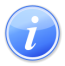 Descripción del Servicio                                                                            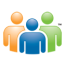 Audiencia y Propósito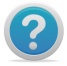 Consideraciones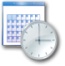 Lugar y Horario de Servicio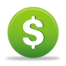 Costo del Servicio y Métodos de Pago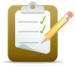 Requisitos para Obtener Servicio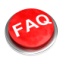 Preguntas Frecuentes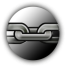 Enlaces Relacionados